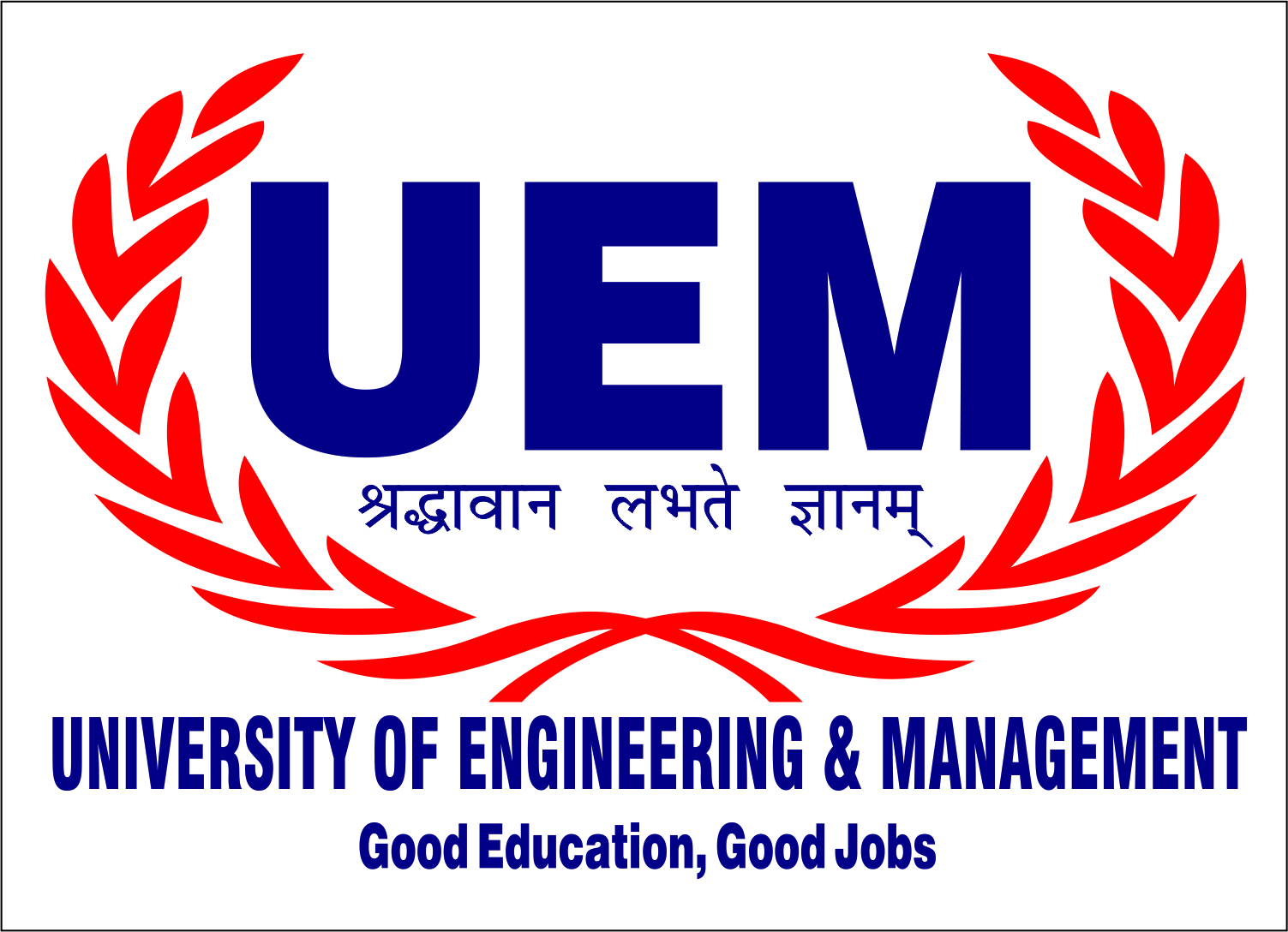 Program Educational Objectives (PEOs)The graduate will possess:Basic understanding of core electrical engineering built on foundation of physical science, mathematics, computing, and technology so as to pursue successful career/higher studies in Electrical Engineering.Broad based knowledge of Electrical Engineering suitable for research, development and innovation to meet diverse and multidisciplinary needs of industry and society.Adequate professional skills, to be analytical and logical so that they can quickly adapt to new work environment, assimilate information and solve challenging problems.Self learning capability, leadership qualities with strong communication skills and working in teams.Capacity to be productive with ethical values, conscious about social and environmental issues with lifelong learning attitude.Program Outcomes (POs)Program Specific Outcomes (PSOs)At the end of the program, the studentsPSO1: Proficiency in use of software & hardware required to practice Electrical engineering profession.PSO2: Proficiency in developing wind & solar hybrid power generating systems.PSO3: Development of wireless control & automation and real time simulations for prototypes.EE-2nd Year 1st Semester Course OutcomesPCC-EE 301: Electrical Circuit AnalysisCourse Outcomes:CO1: Apply different techniques and network theorems for analysis of electrical circuit and application of graph theory for electrical circuits.CO2: Solve first and second order networks and evaluates the steady state and transient response of the systems and application of Laplace transformationCO3: Describe the elements of AC circuits, the phasor concept, three-phase ac circuits and analyze magnetically coupled circuitsCO4: Understand the features of two port networks and obtain their equivalent circuits.PCC –EE 302: Analog ElectronicsCourse Outcomes:CO1: Acquire knowledge on the fundamentals of analog integrated circuits and characteristics of transistorsCO2: Design and analyze the different characteristics of various rectifiers and amplifier circuitsCO3: Analyze input/output relation for various simple applications of OP-Amp in analog circuits and operation of feedback amplifiersCO4: Develop design competence in linear and non-linear OP-Amp CircuitsPCC-EE 303 Electric Machine -ICourse Outcomes:CO1:Understand the concepts of magnetic circuits.CO2: Understand the operation of dc machines. CO3:Analyze the differences in operation of different dc machine configurationsCO4: Analyze the single phase and three phase transformers circuitsPCC –EE 304 Electromagnetic Field TheoryCourse Outcomes:CO1:  Apply vector calculus to understand the behavior of static electric and magnetic field.CO2:  Solve Laplace and Poisson’s equations for analysis of conductors, dielectrics and capacitances. CO3: Identify the appropriate magnetic material for design purpose of electromagnetic machines and analyze electromagnetic wave propagation in different media and its interfaces.CO4:  Understand Maxwell’s equation in different forms (differential and integral) and analyze time varying magnetic fields.ESC-ME 301 Engineering MechanicsCourse Outcomes:CO1: Understand the concepts of co-ordinate systemsCO2:Analyze the three-dimensional motionCO3:Understand the concepts of rigid bodies and analyze the free-body diagrams of different arrangementsCO4:Analyze the torsional motion and bending momentMC-EE 301 Environmental ScienceCourse Outcomes:CO1:To instill the spirit of environmental enthusiasm and environmentalism.CO2:To make them aware of the environmental problems faced by the modern man in terms of pollution, deforestation and in general the environmental degradation.CO3:To enable them to think in terms of sustainable envelopment based on the knowledge they have in different subjects of science and engineeringCO4:To make them think in terms of scientific and technological advancement in the system.EE-2nd Year 2nd Semester Course OutcomesBSC-M-401: Mathematics & Statistics-IIICourse Outcomes:CO1: Apply the basic concepts of Probability related to binomial and multinomial distributions, Poisson’s approximation, Bernoulli trials, Variance and Chebyshev’s inequality.CO2: Solve problems related to continuous probability distribution and bivariate distributionCO3: Understand the basic concepts of statistics based on central tendency, correlation, regression and evaluation of statistical parametersCO4: Study the various concepts of applied statistics and analyse small samples of data using different tests.BSC-EE-401: Biology-ICourse Outcomes:CO1: Describe how biological observations of 18th century lead to major discoveries and discuss about the underlying criterions such as morphological, biochemical and ecologicalCO2: Highlight the concepts of recessiveness and dominance during passage of genetic material and study about the building blocks of lifeCO3: Classify the enzymes and distinguish between different enzyme actionsCO4:Identify DNA as genetic material, analyse the biological processes and classify the microorganismsPCC-EE 401 Digital ElectronicsCourse Outcomes:CO1:Understand the working of logic families and logic gates.CO2: Design and implement Combinational and Sequential logic circuitsCO3: Understand the process of Analog to Digital conversion and Digital to Analog conversionCO4:Be able to use PLDs to implement the given logical problemPCC –EE 402 -Electrical Machines-IICourse Outcomes:CO1: Acquire knowledge about the constructional details and principle of operation of alternators.  CO2: Acquire knowledge about the working, testing and applications of synchronous machines as generators and motors.CO3: Acquire knowledge about the constructional details and principle of operation of three phase and single phase induction motors.CO4: Acquire knowledge about the starting, speed control, testing and applications of induction motors.PCC –EE 403 -Power ElectronicsCourse Outcomes:CO1:Understand the differences between signal level and power level devicesCO2:Analyze controlled rectifier circuitsCO3:Analyze the operation of DC-DC choppersCO4:Analyze the operation of voltage source invertersPCC-EE 404Signals & SystemsCourse Outcomes:CO1:Understand the concepts of continuous time and discrete time systems.CO2: Apply Fourier Transform, Discrete-Time Fourier Transform and Discrete Fourier Transform to different types of signals. CO3:Apply Laplace and z-transform to different systemsCO4:  Understand sampling theorem and its implications.MC EE 401 Indian ConstitutionCourse Outcomes:CO1:  Understand the meaning and importance of Constitution				CO2: Explain about making of Indian Constitution - contribution of Constituent assembly on it.								CO3: Describe the Salient (Outstanding) features of Indian Constitution.			CO4:Describe the importance of Preamble of the Indian Constitution and its significance.PROJ-EE 02 Data Structures & AlgorithmCourse Outcomes:CO1: Analyze the algorithm to determine the time and computation complexity and justify the correctness. Students should be able use Big 'O' notation to express algorithmic run time.CO2:For a given Search problem (Linear Search and Binary Search) student should be able to implement it using C programming. Student should also be able to write an algorithm for Selection Sort, Bubble Sort, Insertion Sort, Quick Sort, Merge Sort, Heap Sort and compare their performance in term of Space and Time complexity.CO3:For a given problem of Stacks, Queues and linked list student should able to implement it using C programming and analyze the same to determine the time and computation complexity.CO4:Student should be able to implement using C programming, Tree search and traversal algorithms and determine the time and computation complexity.EE-3rd Year 1st Semester Course OutcomesPCC -EE-501 -Power Systems-ICourse Outcomes:CO1: Awareness of general structure of power systems.CO2: Impart the knowledge of generation of electricity based on conventional and nonconventional energy sources and the concept of microgrid and distributed generation.CO3: To make students capable of analysis of mechanical and electrical design aspects of transmission system, protective relays and circuit breakers.CO4: Enable the students to do analysis of different types of distribution systems its design.PCC -EE-502- Control SystemsCourse Outcomes:CO1: Obtain models of dynamic systems in transfer function and state space forms.CO2: Understand the common control schemes and analyze the response of discrete control CO3: Analyze the system response and stability in both time-domain and frequency domain and learn the features to design compensators using time-domain and frequency domain specifications.CO4: Analyze the system response and stability of systems represented in state space form and to design compensators for systems modelled in state space form.PCC –EE 503- MicroprocessorsCourse Outcomes:CO1:Learn about the basics of microprocessor architecture CO2:Study about the instruction set and application of the instructions to perform assembly language programmingCO3:Describe the Interfacing design for memory and I/O devicesCO4:Describe the Interfacing of Communication interfaces and stepper motor interfacingPEC- EE 501 Electrical Machine DesignCourse Outcomes:CO1: Acquire knowledge to carry out a detailed design of a dc machine and provide the information required for the fabrication of the same along with an estimate of various performance indices.CO2: Acquire knowledge to carry out a detailed design of a transformer and provide the information required for the fabrication of the same along with an estimate of various performance indices. CO3: Acquire knowledge to carry out a detailed design of an alternator and provide the information required for the fabrication of the same along with an estimate of various performance indices. CO4: Acquire knowledge to carry out a detailed design of an induction machine and provide the information required for the fabrication of the same along with an estimate of various performance indices.EE-4th Year 1st Semester Course OutcomesPEC-EE 701A Power Quality & FACTSCourse Outcomes:CO1:Understand the characteristics of ac transmission and the effect of shunt and series reactive compensationCO2:Understand the working principles of FACT devices and their operating characteristicsCO3:Understand the basic concepts of power qualityCO4:Understand the working principles of devices to improve power qualityPEC-EE 701B Power System ProtectionCourse Outcomes:CO1:Understand the different components of a protection systemCO2:Evaluate fault current due to different types of fault in a networkCO3:Understand the protection schemes for different power system components and for different systemsCO4:Understand the basic principles of digital protection and the use of wide-area measurementsPEC-EE 701C Power System Dynamics & ControlCourse Outcomes:CO1:Understand the problem of power system stability and its impact on the system CO2:Analyze linear dynamical systems and use of numerical integration methods CO3:Model different power system components for the study of stability CO4:Understand the methods to improve stability PEC-EE 702A Wind and Solar Power Energy SystemsCourse Outcomes:CO1: Understand the energy scenario and the consequent growth of power generation from the renewable sourcesCO2: Understand the basic physics of wind and solar power generationCO3: Understand the power electronics interfaces for wind and solar power generationCO4:Understand the issues related to grid integration of solar and wind energy systems. PEC-EE 702B Electrical and Hybrid vehiclesCourse Outcomes:CO1:Understand the models of hybrid vehiclesCO2:Describe the various models of hybrid vehicles and analyze their performanceCO3:Understand the different possible ways of energy storage CO4:Understand the different strategies related to energy storage systemsEE-4th Year 2nd Semester Course OutcomesPEC-EE 801A HVDC Transmission SystemCourse Outcomes:CO1:Understand the advantages of dc transmission over ac transmission CO2:Understand the operation of Line Commutated Converters and Voltage Source ConvertersCO3:Understand the control strategies in HVDC transmission systemCO4:Understand the improvement of power system stability using HVDC system PEC-EE 801B Electrical DrivesCourse Outcomes:CO1:Understand the characteristics of various dc and induction motorsCO2:Understand the principles of speed control of dc and induction motors CO3:Understand the application of power electronic converters for speed control of dc motorsCO4:Understand the application of power electronic converters for speed control of induction motorsPEC-EE 801C Industrial Electrical SystemsCourse Outcomes:CO1:Understand the electrical wiring systems for residential, industrial and commercial customersCO2:Representation of the systems with standard symbols, drawings and single line diagramCO3:Understand the various components of industrial electrical systemsCO4:Analyze and select the proper size of various electrical system componentsOEC-EE 802B Digital Image ProcessingCourse Outcomes:CO1:Understand the different aspects of 2D signals.CO2: Understand the different transformsCO3:Understand the tools of imagingCO4:Analyze the different steps of imaging.UNIVERSITY OF ENGINEERING AND MANAGEMENT, KOLKATADEPARTMENT OF ELECTRICAL ENGINEERING ABBREVIATIONS OF SUBJECT - GROUPSABBREVIATIONS OF SUBJECT - GROUPSGROUP NAMETOPICHSMCHUMANITIES, SOCIAL SCIENCE INCLUDING MANAGEMENTBSCBASIC SCIENCEESCENGINEERING SCIENCEPCCPROFESSIONAL CORE SUBJECTSPECPROFESSIONAL ELECTIVE SUBJECT RELEVANT TO THE BRANCHOECELECTIVES FROM OTHER TECHNICAL / EMERGING FIELDSPROJPROJECT, SEMINAR AND INDUSTRIAL TRAININGPO1Engineering Knowledge: Ability to apply the knowledge of mathematics, science and engineering principles for modelling, analyzing and solving electrical engineering problems.PO1Engineering Knowledge: Ability to apply the knowledge of mathematics, science and engineering principles for modelling, analyzing and solving electrical engineering problems.CompetencyIndicators1.1 Demonstrate competence in mathematical modeling1.1.1 Apply mathematical techniques such as calculus, linear algebra, and statistics to solve problems1.1.2 Apply advanced mathematical techniques to model and solve electrical engineering problems1.2 Demonstrate competence in basic sciences1.2.1 Apply laws of natural science to an electrical engineering problem1.3 Demonstrate competence in engineering fundamentals1.3.1 Apply fundamental engineering concepts to solve electrical engineering problems1.4 Demonstrate competence in specialized engineering knowledge to the program1.4.1 Apply Electrical engineering concepts to solve engineering problemsPO2Problem Analysis: Identify, formulate and analyze real-life electrical engineering problems.PO2Problem Analysis: Identify, formulate and analyze real-life electrical engineering problems.CompetencyIndicators2.1 Demonstrate an ability to identify and formulate complex engineering problem2.1.1 Articulate problem statements and identify objectives2.1.2 Identify engineering systems, variables, and parameters to solve the electrical engineering problems2.1.3 Identify the mathematical, engineering and other relevant knowledge that applies to a given problem2.2 Demonstrate an ability to formulate a solution plan and methodology for an engineering problem2.2.1 Reframe complex problems into interconnected sub-problems2.2.2 Identify, assemble and evaluate information and resources. 2.2.3 Identify existing processes/solution methods for solving the problem, including forming justified approximations and assumptions2.2.4 Compare and contrast alternative solution processes to select the best process.2.3 Demonstrate an ability to formulate and interpret a model2.3.1 Combine scientific principles and electrical engineering concepts to formulate model/s (mathematical or otherwise) of a system or process that is appropriate in terms of applicability and required accuracy. 2.3.2 Identify assumptions (mathematical and physical) necessary to allow modelling of a system at the level of accuracy required.2.4 Demonstrate an ability to execute a solution process and analyze results2.4.1 Apply engineering mathematics and computations to solve mathematical models of electrical engineering2.4.2 Produce and validate results through skilful use of contemporary engineering tools and models 2.4.3 Identify sources of error in the solution process, and limitations of the solution. 2.4.4 Extract desired understanding and conclusions consistent with objectives and limitations of the analysisPO3Design/Development of Solutions:Ability to design and develop solutions for real-life electrical engineering problems.PO3Design/Development of Solutions:Ability to design and develop solutions for real-life electrical engineering problems.CompetencyIndicators3.1 Demonstrate an ability to define a complex/ open-ended problem in engineering terms3.1.1 Recognize that need analysis is key to good problem definition 3.1.2 Elicit and document, engineering requirements from stakeholders 3.1.3 Synthesize engineering requirements from a review of the state-of-the-art 3.1.4 Extract engineering requirements from relevant engineering Codes and Standards such as ASME, BIS, ISO and ASHRAE. 3.1.5 Explore and synthesize engineering requirements considering health, safety risks, environmental, cultural and societal issues 3.1.6 Determine design objectives, functional requirements and arrive at specifications3.2 Demonstrate an ability to generate a diverse set of alternative design solutions3.2.1 Apply formal idea generation tools to develop multiple engineering design solutions for electrical systems3.2.2 Build models/prototypes to develop a diverse set of design solutions 3.2.3 Identify suitable criteria for the evaluation of alternate design solutions3.3 Demonstrate an ability to select an optimal design scheme for further development3.3.1 Apply formal decision-making tools to select optimal engineering design solutions for further development 3.3.2 Consult with domain experts and stakeholders to select candidate engineering design solution for further development in electrical systems3.4 Demonstrate an ability to advance an engineering design to defined end state3.4.1 Refine a conceptual design into a detailed design of electrical engineering systems within the existing constraints (of the resources)3.4.2 Generate information through appropriate tests to improve or revise the designPO4Conduct Investigation of Complex Problems: Develop sophisticated equipment and experimental systems for carrying out detailed investigation to multifaceted electrical engineering problems.PO4Conduct Investigation of Complex Problems: Develop sophisticated equipment and experimental systems for carrying out detailed investigation to multifaceted electrical engineering problems.CompetencyIndicators4.1 Demonstrate an ability to conduct investigations of technical issues consistent with their level of knowledge and understanding4.1.1 Define a problem, its scope and importance for purposes of investigation 4.1.2 Examine the relevant methods, tools and techniques of experiment design, system calibration, data acquisition, analysis and presentation4.1.3 Apply appropriate instrumentation and/or software tools to make measurements of physical quantities 4.1.4 Establish a relationship between measured data and underlying physical principles.4.2 Demonstrate an ability to design experiments to solve open-ended problems4.2.1 Design and develop an experimental approach, specify appropriate equipment and procedures4.2.2 Understand the importance of the statistical design of experiments and choose an appropriate experimental design plan based on the study objectives4.3 Demonstrate an ability to analyze data and reach a valid conclusion4.3.1 Use appropriate procedures, tools and techniques to conduct experiments and collect data4.3.2 Analyze data for trends and correlations, stating possible errors and limitations 4.3.3 Represent data (in tabular and/or graphical forms) so as to facilitate analysis and explanation of the data, and drawing of conclusions 4.3.4 Synthesize information and knowledge about the problem from the raw data to reach appropriate conclusionsPO5Modern Tool Usage:Ability to develop and utilize modern tools for modelling, analyzing and solving electrical engineering problems.PO5Modern Tool Usage:Ability to develop and utilize modern tools for modelling, analyzing and solving electrical engineering problems.CompetencyIndicators5.1 Demonstrate an ability to identify/ create modern engineering tools, techniques and resources5.1.1 Identify modern engineering tools such as computer-aided drafting, modelling and analysis; techniques and resources for engineering activities5.1.2 Create/adapt/modify/extend tools and techniques to solve electrical engineering problems5.2 Demonstrate an ability to select and apply disciplinespecific tools, techniques and resources5.2.1 Identify the strengths and limitations of tools for (i) acquiring information, (ii) modelling and simulating, (iii) monitoring system performance, and (iv) creating electrical engineering designs.5.2.2 Demonstrate proficiency in using discipline-specific tools5.3 Demonstrate an ability to evaluate the suitability and limitations of tools used to solve an engineering problem5.3.1 Discuss limitations and validate tools, techniques and resources5.3.2 Verify the credibility of results from tool use with reference to the accuracy and limitations, and the assumptions inherent in their use.PO6The Engineer and Society: Dedication to work as an electrical engineer who is capable of identifying solutions to various local and global problems faced by the society.PO6The Engineer and Society: Dedication to work as an electrical engineer who is capable of identifying solutions to various local and global problems faced by the society.CompetencyIndicators6.1 Demonstrate an ability to describe engineering roles in a broader context, e.g. pertaining to the environment, health, safety, legal and public welfare6.1.1 Identify and describe various engineering roles; particularly as pertains to protection of the public and public interest at the global, regional and local level6.2 Demonstrate an understanding of professional engineering regulations, legislation and standards6.2.1 Interpret legislation, regulations, codes, and standards relevant to your discipline and explain its contribution to the protection of the publicPO7Environment & Sustainability:Ability to design and develop modern systems for the upkeep of pollution free environment.PO7Environment & Sustainability:Ability to design and develop modern systems for the upkeep of pollution free environment.CompetencyIndicators7.1 Demonstrate an understanding of the impact of engineering and industrial practices on social, environmental and in economic contexts7.1.1 Identify risks/impacts in the life-cycle of an engineering product or activity7.1.2 Understand the relationship between the technical, socio-economic and environmental dimensions of sustainability7.2 Demonstrate an ability to apply principles of sustainable design and development7.2.1 Describe management techniques for sustainable development7.2.2 Apply principles of preventive engineering and sustainable development to an engineering activity or product relevant to the disciplinePO8Ethics: Willingness and ability to upkeep professional ethics and social values.PO8Ethics: Willingness and ability to upkeep professional ethics and social values.CompetencyIndicators8.1 Demonstrate an ability to recognize ethical dilemmas8.1.1 Identify situations of unethical professional conduct and propose ethical alternatives8.2 Demonstrate an ability to apply the Code of Ethics8.2.1 Identify doctrines of the professional code of ethics8.2.2 Examine and apply moral & ethical principles to known case studiesPO9Individual and Team Work: Willingness and ability to think independently, take initiative and lead a team of engineers or researchers.PO9Individual and Team Work: Willingness and ability to think independently, take initiative and lead a team of engineers or researchers.CompetencyIndicators9.1 Demonstrate an ability to form a team and define a role for each member9.1.1 Recognize a variety of working and learning preferences; appreciate the value of diversity on a team9.1.2 Implement the norms of practice (e.g. rules, roles, charters, agendas, etc.) of effective team work, to accomplish a goal.9.2 Demonstrate effective individual and team operations-- communication, problem solving, conflict resolution and leadership skills9.2.1 Demonstrate effective communication, problem-solving, conflict resolution and leadership skills9.2.2 Treat other team members respectfully9.2.3 Listen to other members9.2.4 Maintain composure in difficult situations9.3 Demonstrate success in a team-based project9.3.1 Present results as a team, with smooth integration of contributions from all individual effortsPO10Communication: Ability to express ideas clearly and communicate orally as well as in writing with others.PO10Communication: Ability to express ideas clearly and communicate orally as well as in writing with others.CompetencyIndicators10.1 Demonstrate an ability to comprehend technical literature and document project work10.1.1 Read, understand and interpret technical and non-technical information10.1.2 Produce clear, well-constructed, and well-supported written engineering documents10.1.3 Create flow in a document or presentation - a logical progression of ideas so that the main point is clear10.2 Demonstrate competence in listening, speaking, and presentation10.2.1 Listen to and comprehend information, instructions, and viewpoints of others 10.2.2 Deliver effective oral presentations to technical and non-technical audiences10.3 Demonstrate the ability to integrate different modes of communication10.3.1 Create engineering-standard figures, reports and drawings to complement writing and presentations 10.3.2 Use a variety of media effectively to convey a message in a document or a presentationPO11Project Management and Finance: Demonstrate knowledge and understanding of the engineering and management principles to manage projects in multidisciplinary environmentsPO11Project Management and Finance: Demonstrate knowledge and understanding of the engineering and management principles to manage projects in multidisciplinary environmentsCompetencyIndicators11.1 Demonstrate an ability to evaluate the economic and financial performance of an engineering activity11.1.1 Describe various economic and financial costs/benefits of an engineering activity 11.1.2 Analyze different forms of financial statements to evaluate the financial status of an engineering project11.2 Demonstrate an ability to compare and contrast the costs/benefits of alternate proposals for an engineering activity11.2.1 Analyze and select the most appropriate proposal based on economic and financial considerations.11.3 Demonstrate an ability to plan/manage an engineering activity within time and budget constraints11.3.1 Identify the tasks required to complete an engineering activity, and the resources required to complete the tasks. 11.3.2 Use project management tools to schedule an engineering project, so it is completed on time and on budget.PO12Life Long Learning: Willingness and ability to maintain lifelong learning process by way of participating in various professional activities.PO12Life Long Learning: Willingness and ability to maintain lifelong learning process by way of participating in various professional activities.CompetencyIndicators12.1 Demonstrate an ability to identify gaps in knowledge and a strategy to close these gaps12.1.1 Describe the rationale for the requirement for continuing professional development 12.1.2 Identify deficiencies or gaps in knowledge and demonstrate an ability to source information to close this gap12.2 Demonstrate an ability to identify changing trends in engineering knowledge and practice12.2.1 Identify historic points of technological advance in engineering that required practitioners to seek education in order to stay current 12.2.2 Recognize the need and be able to clearly explain why it is vitally important to keep current regarding new developments in your field12.3 Demonstrate an ability to identify and access sources for new information12.3.1 Source and comprehend technical literature and other credible sources of information 12.3.2 Analyze sourced technical and popular information for feasibility, viability, sustainability, etc.UEMCOURSE STRUCTURE FOR B.Tech (Electrical Engineering)TheoryTheoryTheoryTheoryTheoryTheoryTheoryTheorySI.NO.Paper CodePaper NameLTPTotalCredits1PCC-EE 301Electrical Circuit Analysis300332PCC-EE 302Analog Electronics300333PCC-EE 303Electrical Machines-I300334PCC-EE 304Electromagnetic Field theory310445ESC-ME 301Engineering Mechanics310446MC-EE 301Environmental Science200207HSMC 301Essential Studies for Professionals III20020                                  Total of Theory                                  Total of Theory                                  Total of Theory2117Practical/ SessionalPractical/ SessionalPractical/ SessionalPractical/ SessionalPractical/ SessionalPractical/ SessionalPractical/ SessionalPractical/ SessionalSL.NO.Paper CodePaper NameLTPTotalCredits1HSMC 381Skill Development for Professionals III002202PCC-EE 392Electrical Circuit Analysis Lab002213PCC-EE 392Analog Electronics Lab002214PCC-EE 393 Electrical Machines Lab-I002215PROJ-EE 01Project I002206MC381Mandatory Additional Requirements (MAR)00000.57MOOC 3MOOCs (Mandatory for Honours)00003Total of PracticalTotal of PracticalTotal of Practical10(3+3.5)Total of SemesterTotal of SemesterTotal of SemesterTotal of SemesterTotal of SemesterTotal of Semester3120+3.5UEMCOURSE STRUCTURE FOR B. Tech (Electrical Engineering)TheoryTheoryTheoryTheoryTheoryTheoryTheoryTheorySI.NO.Paper CodePaper NameLTPTotalCredits1BSC-M 401Mathematics-III (Probability & Statistics)310442BSC-EE 401Biology -I210333PCC-EE401Digital Electronics300334PCC-EE402Electrical Machines -II300335PCC-EE403Power Electronics300336PCC-EE 404Signals & Systems210337MC-EE 401Indian Constitution200208HSMC 401Essential Studies for Professionals IV20020Total of TheoryTotal of TheoryTotal of Theory2319Practical/SessionalPractical/SessionalPractical/SessionalPractical/SessionalPractical/SessionalPractical/SessionalPractical/SessionalPractical/SessionalSL.NO.Paper CodePaper NameLTPTotalCredits1PCC-EE 491Digital Electronics Laboratory002212PCC-EE 492Electrical Machines Laboratory-II002213PCC-EE 493Power Electronics Lab002214HSMC 481Skill Development for Professionals IV002205PROJ-EE 02Project II (Data Structures)000206MC481Mandatory Additional Requirements (MAR)00000.57MOOC 4MOOCs (Mandatory for Honours)00003Total of PracticalTotal of PracticalTotal of Practical10(3+3.5)Total of SemesterTotal of SemesterTotal of SemesterTotal of SemesterTotal of SemesterTotal of Semester3322+3.5UEMCOURSE STRUCTURE FOR B.Tech (Electrical Engineering)TheoryTheoryTheoryTheoryTheoryTheoryTheoryTheorySI.NO.Paper CodePaper NameLTPTotalCredits1PCC-EE 501Power systems –I (Apparatus and Modelling)300332PCC-EE 502Control Systems300333PCC-EE 503Microprocessors300334PEC-EE 501Electrical Machine Design300335OEC-EE 501Object Oriented Programming & Java200226HSMC 501Principles of Management300337HSMC 502Essential Studies for Professionals V20020Total of TheoryTotal of TheoryTotal of Theory1917Practical/SessionalPractical/SessionalPractical/SessionalPractical/SessionalPractical/SessionalPractical/SessionalPractical/SessionalPractical/SessionalSL.NO.Paper CodePaper NameLTPTotalCredits1PCC-EE 591Power Systems Laboratory - I002212PCC-EE 592Control Systems Laboratory002213PCC-EE 593Microprocessors Laboratory002214OEC-EE 591Object Oriented Programming & JavaLab002215HSMC 581Skill Development for Professionals V002206PROJ-EE 03Project III000207MC581Mandatory Additional Requirements (MAR)00000.58MOOC 5MOOCs (Mandatory for Honours)00003Total of PracticalTotal of PracticalTotal of Practical12(4+3.5)Total of SemesterTotal of SemesterTotal of SemesterTotal of SemesterTotal of SemesterTotal of Semester3121+3.5UEMCOURSE STRUCTURE FOR B. Tech (Electrical Engineering)TheoryTheoryTheoryTheoryTheoryTheoryTheoryTheorySI.NO.Paper CodePaper NameLTPTotalCredits1PCC-EE 601Power Systems –II (Operation & Control)300332PCC-EE 602Measurements and Instrumentation200223PCC-EE 603Electronics Design100114PEC-EE 601Digital Control SystemsControl System Design300335PEC-EE 602Digital Signal Processing	Computer Architecture300336OEC-EE 601  Database Management System200227HSMC 601Engineering Economics300338HSMC 602Essential Studies for Professionals VI20020Total of TheoryTotal of TheoryTotal of Theory1917Practical/SessionalPractical/SessionalPractical/SessionalPractical/SessionalPractical/SessionalPractical/SessionalPractical/SessionalPractical/SessionalPractical/SessionalPractical/SessionalSL.NO.SL.NO.Paper CodePaper NameLTPTotalCreditsCredits11PCC-EE691Power Systems Laboratory – II00221122PCC-EE 692Measurements and Instrumentation Lab00221133PCC-EE 693Electronics Design Laboratory00442244OEC-EE 691 Database Management System  Laboratory00221155HSMC 681Skill Development for Professionals VI00220066PROJ-EE 03Project (Summer Internship)00000077MC681Mandatory Additional Requirements (MAR)00000.50.588MOOC 6MOOCs (Mandatory for Honours)000033Total of PracticalTotal of PracticalTotal of PracticalTotal of Practical12(5+3.5)(5+3.5)Total of SemesterTotal of SemesterTotal of SemesterTotal of SemesterTotal of SemesterTotal of SemesterTotal of Semester3122+3.522+3.5EE-3rd Year 2nd Semester Course OutcomesPCC EE 601 Power Systems-IICourse Outcomes:CO1:Use numerical methods to analyze a power system in steady state.CO2:Understand stability constraints in a synchronous grid and methods to control voltage, frequency and power flowCO3:Understand monitoring and control of a power systemCO4:Understand the basics of power system economicsPCC EE 602 Measurement& InstrumentationCourse Outcomes:CO1: Design and validate DC and AC bridges.CO2: Analyze the dynamic response and the calibration of several measuring instruments. CO3: Learn about various measurement devices, their characteristics, their operation and their limitations.CO4: Understand computerized data acquisition systems and indicating instrumentsPCC-EE 603 Electronics DesignCourse Outcomes:CO1:Understand the practical issues related to practical implementation of applications using electronic circuitsCO2:Design analog systems and interfacing of analog and digital systems CO3:Embedded Systems and electronic system design using microcontrollers CPLDs and FPGAsCO4:PCB system design and layout along with system assembly considerationsPEC-EE 601B-Control Systems DesignCourse Outcomes:CO1:Understand various design specificationsCO2:Design control systems in the frequency and time domain and realization of compensators.CO3:Design controllers to satisfy the desired design specifications using simple controller structures (P, PI, PID)CO4:Design controllers using the state-space approachPEC-EE-602A- Digital Signal ProcessingCourse Outcomes:CO1: Acquire knowledge about the time domain representation and classification of discrete time signals and systems, time domain analysis of linear time invariant discrete time systems representation of total response in various formats.CO2: Acquire knowledge about the application of discrete time Fourier transform, Discrete Fourier series and z-transform for discrete time signal representation and analysis of linear time invariant systems discrete time systems.CO3: Acquire knowledge about the application of discrete Fourier transform in signal representation and system analysis and DFT computation using FFT algorithms.CO4: Acquire knowledge about the design methods for IIR and FIR filters and their realization structures and learn about the finite word length effects in the implementation of digital filters.PEC-EE 602B-Control Systems DesignCourse Outcomes:CO1:Understand various design specificationsCO2:Design control systems in the frequency and time domain and realization of compensators.CO3:Design controllers to satisfy the desired design specifications using simple controller structures (P, PI, PID)CO4:Design controllers using the state-space approachOEC-EE 601Data Base Management SystemCourse Outcomes:CO1: Describe the fundamental elements of relational database management systems.CO2: Explain the basic concepts of relational data model, entity-relationship model, relational database design, relational algebra and SQL. CO3:Design ER-models to represent simple database application scenarios and convert the ER-model to relational tables, populate relational database and formulate SQL queries on data. CO4: Improve the database design by normalization and familiarization with basic database storage structures and access techniques: file and page organizations, indexing methods including B tree, and hashing.HSMC-601 Economics for EngineersCourse Outcomes:CO1: Develop ideas of the basic characteristics of Indian economy, its potential on natural resources and understand the importance, causes and impact of population growth with economic development.CO2: Grasp the importance of planning undertaken by the government of India, have knowledge on the various objectives, failures and achievements as the foundation of the ongoing planning and economic reforms taken by the government.CO3: Understand agriculture as the foundation of economic growth and development, analyze the progress and changing nature of agricultural sector and its contribution to the economy as a whole.CO4: Not only be aware of the economy as a whole, they would understand the basic features of Mizoram’s economy, sources of revenue, how the state government finances its program and projects.UEMEE-3rd Year 2nd Semester Course OutcomesPCC EE 601 Power Systems-IICourse Outcomes:CO1:Use numerical methods to analyze a power system in steady state.CO2:Understand stability constraints in a synchronous grid and methods to control voltage, frequency and power flowCO3:Understand monitoring and control of a power systemCO4:Understand the basics of power system economicsPCC EE 602 Measurement& InstrumentationCourse Outcomes:CO1: Design and validate DC and AC bridges.CO2: Analyze the dynamic response and the calibration of several measuring instruments. CO3: Learn about various measurement devices, their characteristics, their operation and their limitations.CO4: Understand computerized data acquisition systems and indicating instrumentsPCC-EE 603 Electronics DesignCourse Outcomes:CO1:Understand the practical issues related to practical implementation of applications using electronic circuitsCO2:Design analog systems and interfacing of analog and digital systems CO3:Embedded Systems and electronic system design using microcontrollers CPLDs and FPGAsCO4:PCB system design and layout along with system assembly considerationsPEC-EE 601B-Control Systems DesignCourse Outcomes:CO1:Understand various design specificationsCO2:Design control systems in the frequency and time domain and realization of compensators.CO3:Design controllers to satisfy the desired design specifications using simple controller structures (P, PI, PID)CO4:Design controllers using the state-space approachPEC-EE-602A- Digital Signal ProcessingCourse Outcomes:CO1: Acquire knowledge about the time domain representation and classification of discrete time signals and systems, time domain analysis of linear time invariant discrete time systems representation of total response in various formats.CO2: Acquire knowledge about the application of discrete time Fourier transform, Discrete Fourier series and z-transform for discrete time signal representation and analysis of linear time invariant systems discrete time systems.CO3: Acquire knowledge about the application of discrete Fourier transform in signal representation and system analysis and DFT computation using FFT algorithms.CO4: Acquire knowledge about the design methods for IIR and FIR filters and their realization structures and learn about the finite word length effects in the implementation of digital filters.PEC-EE 602B-Control Systems DesignCourse Outcomes:CO1:Understand various design specificationsCO2:Design control systems in the frequency and time domain and realization of compensators.CO3:Design controllers to satisfy the desired design specifications using simple controller structures (P, PI, PID)CO4:Design controllers using the state-space approachOEC-EE 601Data Base Management SystemCourse Outcomes:CO1: Describe the fundamental elements of relational database management systems.CO2: Explain the basic concepts of relational data model, entity-relationship model, relational database design, relational algebra and SQL. CO3:Design ER-models to represent simple database application scenarios and convert the ER-model to relational tables, populate relational database and formulate SQL queries on data. CO4: Improve the database design by normalization and familiarization with basic database storage structures and access techniques: file and page organizations, indexing methods including B tree, and hashing.HSMC-601 Economics for EngineersCourse Outcomes:CO1: Develop ideas of the basic characteristics of Indian economy, its potential on natural resources and understand the importance, causes and impact of population growth with economic development.CO2: Grasp the importance of planning undertaken by the government of India, have knowledge on the various objectives, failures and achievements as the foundation of the ongoing planning and economic reforms taken by the government.CO3: Understand agriculture as the foundation of economic growth and development, analyze the progress and changing nature of agricultural sector and its contribution to the economy as a whole.CO4: Not only be aware of the economy as a whole, they would understand the basic features of Mizoram’s economy, sources of revenue, how the state government finances its program and projects.UEMEE-3rd Year 2nd Semester Course OutcomesPCC EE 601 Power Systems-IICourse Outcomes:CO1:Use numerical methods to analyze a power system in steady state.CO2:Understand stability constraints in a synchronous grid and methods to control voltage, frequency and power flowCO3:Understand monitoring and control of a power systemCO4:Understand the basics of power system economicsPCC EE 602 Measurement& InstrumentationCourse Outcomes:CO1: Design and validate DC and AC bridges.CO2: Analyze the dynamic response and the calibration of several measuring instruments. CO3: Learn about various measurement devices, their characteristics, their operation and their limitations.CO4: Understand computerized data acquisition systems and indicating instrumentsPCC-EE 603 Electronics DesignCourse Outcomes:CO1:Understand the practical issues related to practical implementation of applications using electronic circuitsCO2:Design analog systems and interfacing of analog and digital systems CO3:Embedded Systems and electronic system design using microcontrollers CPLDs and FPGAsCO4:PCB system design and layout along with system assembly considerationsPEC-EE 601B-Control Systems DesignCourse Outcomes:CO1:Understand various design specificationsCO2:Design control systems in the frequency and time domain and realization of compensators.CO3:Design controllers to satisfy the desired design specifications using simple controller structures (P, PI, PID)CO4:Design controllers using the state-space approachPEC-EE-602A- Digital Signal ProcessingCourse Outcomes:CO1: Acquire knowledge about the time domain representation and classification of discrete time signals and systems, time domain analysis of linear time invariant discrete time systems representation of total response in various formats.CO2: Acquire knowledge about the application of discrete time Fourier transform, Discrete Fourier series and z-transform for discrete time signal representation and analysis of linear time invariant systems discrete time systems.CO3: Acquire knowledge about the application of discrete Fourier transform in signal representation and system analysis and DFT computation using FFT algorithms.CO4: Acquire knowledge about the design methods for IIR and FIR filters and their realization structures and learn about the finite word length effects in the implementation of digital filters.PEC-EE 602B-Control Systems DesignCourse Outcomes:CO1:Understand various design specificationsCO2:Design control systems in the frequency and time domain and realization of compensators.CO3:Design controllers to satisfy the desired design specifications using simple controller structures (P, PI, PID)CO4:Design controllers using the state-space approachOEC-EE 601Data Base Management SystemCourse Outcomes:CO1: Describe the fundamental elements of relational database management systems.CO2: Explain the basic concepts of relational data model, entity-relationship model, relational database design, relational algebra and SQL. CO3:Design ER-models to represent simple database application scenarios and convert the ER-model to relational tables, populate relational database and formulate SQL queries on data. CO4: Improve the database design by normalization and familiarization with basic database storage structures and access techniques: file and page organizations, indexing methods including B tree, and hashing.HSMC-601 Economics for EngineersCourse Outcomes:CO1: Develop ideas of the basic characteristics of Indian economy, its potential on natural resources and understand the importance, causes and impact of population growth with economic development.CO2: Grasp the importance of planning undertaken by the government of India, have knowledge on the various objectives, failures and achievements as the foundation of the ongoing planning and economic reforms taken by the government.CO3: Understand agriculture as the foundation of economic growth and development, analyze the progress and changing nature of agricultural sector and its contribution to the economy as a whole.CO4: Not only be aware of the economy as a whole, they would understand the basic features of Mizoram’s economy, sources of revenue, how the state government finances its program and projects.UEMEE-3rd Year 2nd Semester Course OutcomesPCC EE 601 Power Systems-IICourse Outcomes:CO1:Use numerical methods to analyze a power system in steady state.CO2:Understand stability constraints in a synchronous grid and methods to control voltage, frequency and power flowCO3:Understand monitoring and control of a power systemCO4:Understand the basics of power system economicsPCC EE 602 Measurement& InstrumentationCourse Outcomes:CO1: Design and validate DC and AC bridges.CO2: Analyze the dynamic response and the calibration of several measuring instruments. CO3: Learn about various measurement devices, their characteristics, their operation and their limitations.CO4: Understand computerized data acquisition systems and indicating instrumentsPCC-EE 603 Electronics DesignCourse Outcomes:CO1:Understand the practical issues related to practical implementation of applications using electronic circuitsCO2:Design analog systems and interfacing of analog and digital systems CO3:Embedded Systems and electronic system design using microcontrollers CPLDs and FPGAsCO4:PCB system design and layout along with system assembly considerationsPEC-EE 601B-Control Systems DesignCourse Outcomes:CO1:Understand various design specificationsCO2:Design control systems in the frequency and time domain and realization of compensators.CO3:Design controllers to satisfy the desired design specifications using simple controller structures (P, PI, PID)CO4:Design controllers using the state-space approachPEC-EE-602A- Digital Signal ProcessingCourse Outcomes:CO1: Acquire knowledge about the time domain representation and classification of discrete time signals and systems, time domain analysis of linear time invariant discrete time systems representation of total response in various formats.CO2: Acquire knowledge about the application of discrete time Fourier transform, Discrete Fourier series and z-transform for discrete time signal representation and analysis of linear time invariant systems discrete time systems.CO3: Acquire knowledge about the application of discrete Fourier transform in signal representation and system analysis and DFT computation using FFT algorithms.CO4: Acquire knowledge about the design methods for IIR and FIR filters and their realization structures and learn about the finite word length effects in the implementation of digital filters.PEC-EE 602B-Control Systems DesignCourse Outcomes:CO1:Understand various design specificationsCO2:Design control systems in the frequency and time domain and realization of compensators.CO3:Design controllers to satisfy the desired design specifications using simple controller structures (P, PI, PID)CO4:Design controllers using the state-space approachOEC-EE 601Data Base Management SystemCourse Outcomes:CO1: Describe the fundamental elements of relational database management systems.CO2: Explain the basic concepts of relational data model, entity-relationship model, relational database design, relational algebra and SQL. CO3:Design ER-models to represent simple database application scenarios and convert the ER-model to relational tables, populate relational database and formulate SQL queries on data. CO4: Improve the database design by normalization and familiarization with basic database storage structures and access techniques: file and page organizations, indexing methods including B tree, and hashing.HSMC-601 Economics for EngineersCourse Outcomes:CO1: Develop ideas of the basic characteristics of Indian economy, its potential on natural resources and understand the importance, causes and impact of population growth with economic development.CO2: Grasp the importance of planning undertaken by the government of India, have knowledge on the various objectives, failures and achievements as the foundation of the ongoing planning and economic reforms taken by the government.CO3: Understand agriculture as the foundation of economic growth and development, analyze the progress and changing nature of agricultural sector and its contribution to the economy as a whole.CO4: Not only be aware of the economy as a whole, they would understand the basic features of Mizoram’s economy, sources of revenue, how the state government finances its program and projects.UEMEE-3rd Year 2nd Semester Course OutcomesPCC EE 601 Power Systems-IICourse Outcomes:CO1:Use numerical methods to analyze a power system in steady state.CO2:Understand stability constraints in a synchronous grid and methods to control voltage, frequency and power flowCO3:Understand monitoring and control of a power systemCO4:Understand the basics of power system economicsPCC EE 602 Measurement& InstrumentationCourse Outcomes:CO1: Design and validate DC and AC bridges.CO2: Analyze the dynamic response and the calibration of several measuring instruments. CO3: Learn about various measurement devices, their characteristics, their operation and their limitations.CO4: Understand computerized data acquisition systems and indicating instrumentsPCC-EE 603 Electronics DesignCourse Outcomes:CO1:Understand the practical issues related to practical implementation of applications using electronic circuitsCO2:Design analog systems and interfacing of analog and digital systems CO3:Embedded Systems and electronic system design using microcontrollers CPLDs and FPGAsCO4:PCB system design and layout along with system assembly considerationsPEC-EE 601B-Control Systems DesignCourse Outcomes:CO1:Understand various design specificationsCO2:Design control systems in the frequency and time domain and realization of compensators.CO3:Design controllers to satisfy the desired design specifications using simple controller structures (P, PI, PID)CO4:Design controllers using the state-space approachPEC-EE-602A- Digital Signal ProcessingCourse Outcomes:CO1: Acquire knowledge about the time domain representation and classification of discrete time signals and systems, time domain analysis of linear time invariant discrete time systems representation of total response in various formats.CO2: Acquire knowledge about the application of discrete time Fourier transform, Discrete Fourier series and z-transform for discrete time signal representation and analysis of linear time invariant systems discrete time systems.CO3: Acquire knowledge about the application of discrete Fourier transform in signal representation and system analysis and DFT computation using FFT algorithms.CO4: Acquire knowledge about the design methods for IIR and FIR filters and their realization structures and learn about the finite word length effects in the implementation of digital filters.PEC-EE 602B-Control Systems DesignCourse Outcomes:CO1:Understand various design specificationsCO2:Design control systems in the frequency and time domain and realization of compensators.CO3:Design controllers to satisfy the desired design specifications using simple controller structures (P, PI, PID)CO4:Design controllers using the state-space approachOEC-EE 601Data Base Management SystemCourse Outcomes:CO1: Describe the fundamental elements of relational database management systems.CO2: Explain the basic concepts of relational data model, entity-relationship model, relational database design, relational algebra and SQL. CO3:Design ER-models to represent simple database application scenarios and convert the ER-model to relational tables, populate relational database and formulate SQL queries on data. CO4: Improve the database design by normalization and familiarization with basic database storage structures and access techniques: file and page organizations, indexing methods including B tree, and hashing.HSMC-601 Economics for EngineersCourse Outcomes:CO1: Develop ideas of the basic characteristics of Indian economy, its potential on natural resources and understand the importance, causes and impact of population growth with economic development.CO2: Grasp the importance of planning undertaken by the government of India, have knowledge on the various objectives, failures and achievements as the foundation of the ongoing planning and economic reforms taken by the government.CO3: Understand agriculture as the foundation of economic growth and development, analyze the progress and changing nature of agricultural sector and its contribution to the economy as a whole.CO4: Not only be aware of the economy as a whole, they would understand the basic features of Mizoram’s economy, sources of revenue, how the state government finances its program and projects.UEMEE-3rd Year 2nd Semester Course OutcomesPCC EE 601 Power Systems-IICourse Outcomes:CO1:Use numerical methods to analyze a power system in steady state.CO2:Understand stability constraints in a synchronous grid and methods to control voltage, frequency and power flowCO3:Understand monitoring and control of a power systemCO4:Understand the basics of power system economicsPCC EE 602 Measurement& InstrumentationCourse Outcomes:CO1: Design and validate DC and AC bridges.CO2: Analyze the dynamic response and the calibration of several measuring instruments. CO3: Learn about various measurement devices, their characteristics, their operation and their limitations.CO4: Understand computerized data acquisition systems and indicating instrumentsPCC-EE 603 Electronics DesignCourse Outcomes:CO1:Understand the practical issues related to practical implementation of applications using electronic circuitsCO2:Design analog systems and interfacing of analog and digital systems CO3:Embedded Systems and electronic system design using microcontrollers CPLDs and FPGAsCO4:PCB system design and layout along with system assembly considerationsPEC-EE 601B-Control Systems DesignCourse Outcomes:CO1:Understand various design specificationsCO2:Design control systems in the frequency and time domain and realization of compensators.CO3:Design controllers to satisfy the desired design specifications using simple controller structures (P, PI, PID)CO4:Design controllers using the state-space approachPEC-EE-602A- Digital Signal ProcessingCourse Outcomes:CO1: Acquire knowledge about the time domain representation and classification of discrete time signals and systems, time domain analysis of linear time invariant discrete time systems representation of total response in various formats.CO2: Acquire knowledge about the application of discrete time Fourier transform, Discrete Fourier series and z-transform for discrete time signal representation and analysis of linear time invariant systems discrete time systems.CO3: Acquire knowledge about the application of discrete Fourier transform in signal representation and system analysis and DFT computation using FFT algorithms.CO4: Acquire knowledge about the design methods for IIR and FIR filters and their realization structures and learn about the finite word length effects in the implementation of digital filters.PEC-EE 602B-Control Systems DesignCourse Outcomes:CO1:Understand various design specificationsCO2:Design control systems in the frequency and time domain and realization of compensators.CO3:Design controllers to satisfy the desired design specifications using simple controller structures (P, PI, PID)CO4:Design controllers using the state-space approachOEC-EE 601Data Base Management SystemCourse Outcomes:CO1: Describe the fundamental elements of relational database management systems.CO2: Explain the basic concepts of relational data model, entity-relationship model, relational database design, relational algebra and SQL. CO3:Design ER-models to represent simple database application scenarios and convert the ER-model to relational tables, populate relational database and formulate SQL queries on data. CO4: Improve the database design by normalization and familiarization with basic database storage structures and access techniques: file and page organizations, indexing methods including B tree, and hashing.HSMC-601 Economics for EngineersCourse Outcomes:CO1: Develop ideas of the basic characteristics of Indian economy, its potential on natural resources and understand the importance, causes and impact of population growth with economic development.CO2: Grasp the importance of planning undertaken by the government of India, have knowledge on the various objectives, failures and achievements as the foundation of the ongoing planning and economic reforms taken by the government.CO3: Understand agriculture as the foundation of economic growth and development, analyze the progress and changing nature of agricultural sector and its contribution to the economy as a whole.CO4: Not only be aware of the economy as a whole, they would understand the basic features of Mizoram’s economy, sources of revenue, how the state government finances its program and projects.UEMEE-3rd Year 2nd Semester Course OutcomesPCC EE 601 Power Systems-IICourse Outcomes:CO1:Use numerical methods to analyze a power system in steady state.CO2:Understand stability constraints in a synchronous grid and methods to control voltage, frequency and power flowCO3:Understand monitoring and control of a power systemCO4:Understand the basics of power system economicsPCC EE 602 Measurement& InstrumentationCourse Outcomes:CO1: Design and validate DC and AC bridges.CO2: Analyze the dynamic response and the calibration of several measuring instruments. CO3: Learn about various measurement devices, their characteristics, their operation and their limitations.CO4: Understand computerized data acquisition systems and indicating instrumentsPCC-EE 603 Electronics DesignCourse Outcomes:CO1:Understand the practical issues related to practical implementation of applications using electronic circuitsCO2:Design analog systems and interfacing of analog and digital systems CO3:Embedded Systems and electronic system design using microcontrollers CPLDs and FPGAsCO4:PCB system design and layout along with system assembly considerationsPEC-EE 601B-Control Systems DesignCourse Outcomes:CO1:Understand various design specificationsCO2:Design control systems in the frequency and time domain and realization of compensators.CO3:Design controllers to satisfy the desired design specifications using simple controller structures (P, PI, PID)CO4:Design controllers using the state-space approachPEC-EE-602A- Digital Signal ProcessingCourse Outcomes:CO1: Acquire knowledge about the time domain representation and classification of discrete time signals and systems, time domain analysis of linear time invariant discrete time systems representation of total response in various formats.CO2: Acquire knowledge about the application of discrete time Fourier transform, Discrete Fourier series and z-transform for discrete time signal representation and analysis of linear time invariant systems discrete time systems.CO3: Acquire knowledge about the application of discrete Fourier transform in signal representation and system analysis and DFT computation using FFT algorithms.CO4: Acquire knowledge about the design methods for IIR and FIR filters and their realization structures and learn about the finite word length effects in the implementation of digital filters.PEC-EE 602B-Control Systems DesignCourse Outcomes:CO1:Understand various design specificationsCO2:Design control systems in the frequency and time domain and realization of compensators.CO3:Design controllers to satisfy the desired design specifications using simple controller structures (P, PI, PID)CO4:Design controllers using the state-space approachOEC-EE 601Data Base Management SystemCourse Outcomes:CO1: Describe the fundamental elements of relational database management systems.CO2: Explain the basic concepts of relational data model, entity-relationship model, relational database design, relational algebra and SQL. CO3:Design ER-models to represent simple database application scenarios and convert the ER-model to relational tables, populate relational database and formulate SQL queries on data. CO4: Improve the database design by normalization and familiarization with basic database storage structures and access techniques: file and page organizations, indexing methods including B tree, and hashing.HSMC-601 Economics for EngineersCourse Outcomes:CO1: Develop ideas of the basic characteristics of Indian economy, its potential on natural resources and understand the importance, causes and impact of population growth with economic development.CO2: Grasp the importance of planning undertaken by the government of India, have knowledge on the various objectives, failures and achievements as the foundation of the ongoing planning and economic reforms taken by the government.CO3: Understand agriculture as the foundation of economic growth and development, analyze the progress and changing nature of agricultural sector and its contribution to the economy as a whole.CO4: Not only be aware of the economy as a whole, they would understand the basic features of Mizoram’s economy, sources of revenue, how the state government finances its program and projects.UEMEE-3rd Year 2nd Semester Course OutcomesPCC EE 601 Power Systems-IICourse Outcomes:CO1:Use numerical methods to analyze a power system in steady state.CO2:Understand stability constraints in a synchronous grid and methods to control voltage, frequency and power flowCO3:Understand monitoring and control of a power systemCO4:Understand the basics of power system economicsPCC EE 602 Measurement& InstrumentationCourse Outcomes:CO1: Design and validate DC and AC bridges.CO2: Analyze the dynamic response and the calibration of several measuring instruments. CO3: Learn about various measurement devices, their characteristics, their operation and their limitations.CO4: Understand computerized data acquisition systems and indicating instrumentsPCC-EE 603 Electronics DesignCourse Outcomes:CO1:Understand the practical issues related to practical implementation of applications using electronic circuitsCO2:Design analog systems and interfacing of analog and digital systems CO3:Embedded Systems and electronic system design using microcontrollers CPLDs and FPGAsCO4:PCB system design and layout along with system assembly considerationsPEC-EE 601B-Control Systems DesignCourse Outcomes:CO1:Understand various design specificationsCO2:Design control systems in the frequency and time domain and realization of compensators.CO3:Design controllers to satisfy the desired design specifications using simple controller structures (P, PI, PID)CO4:Design controllers using the state-space approachPEC-EE-602A- Digital Signal ProcessingCourse Outcomes:CO1: Acquire knowledge about the time domain representation and classification of discrete time signals and systems, time domain analysis of linear time invariant discrete time systems representation of total response in various formats.CO2: Acquire knowledge about the application of discrete time Fourier transform, Discrete Fourier series and z-transform for discrete time signal representation and analysis of linear time invariant systems discrete time systems.CO3: Acquire knowledge about the application of discrete Fourier transform in signal representation and system analysis and DFT computation using FFT algorithms.CO4: Acquire knowledge about the design methods for IIR and FIR filters and their realization structures and learn about the finite word length effects in the implementation of digital filters.PEC-EE 602B-Control Systems DesignCourse Outcomes:CO1:Understand various design specificationsCO2:Design control systems in the frequency and time domain and realization of compensators.CO3:Design controllers to satisfy the desired design specifications using simple controller structures (P, PI, PID)CO4:Design controllers using the state-space approachOEC-EE 601Data Base Management SystemCourse Outcomes:CO1: Describe the fundamental elements of relational database management systems.CO2: Explain the basic concepts of relational data model, entity-relationship model, relational database design, relational algebra and SQL. CO3:Design ER-models to represent simple database application scenarios and convert the ER-model to relational tables, populate relational database and formulate SQL queries on data. CO4: Improve the database design by normalization and familiarization with basic database storage structures and access techniques: file and page organizations, indexing methods including B tree, and hashing.HSMC-601 Economics for EngineersCourse Outcomes:CO1: Develop ideas of the basic characteristics of Indian economy, its potential on natural resources and understand the importance, causes and impact of population growth with economic development.CO2: Grasp the importance of planning undertaken by the government of India, have knowledge on the various objectives, failures and achievements as the foundation of the ongoing planning and economic reforms taken by the government.CO3: Understand agriculture as the foundation of economic growth and development, analyze the progress and changing nature of agricultural sector and its contribution to the economy as a whole.CO4: Not only be aware of the economy as a whole, they would understand the basic features of Mizoram’s economy, sources of revenue, how the state government finances its program and projects.UEMCOURSE STRUCTURE FOR B.Tech (Electrical Engineering)COURSE STRUCTURE FOR B.Tech (Electrical Engineering)COURSE STRUCTURE FOR B.Tech (Electrical Engineering)COURSE STRUCTURE FOR B.Tech (Electrical Engineering)COURSE STRUCTURE FOR B.Tech (Electrical Engineering)COURSE STRUCTURE FOR B.Tech (Electrical Engineering)COURSE STRUCTURE FOR B.Tech (Electrical Engineering)COURSE STRUCTURE FOR B.Tech (Electrical Engineering)Fourthyear	(Seventh semester)Fourthyear	(Seventh semester)Fourthyear	(Seventh semester)Fourthyear	(Seventh semester)Fourthyear	(Seventh semester)Fourthyear	(Seventh semester)Fourthyear	(Seventh semester)Fourthyear	(Seventh semester)TheoryTheoryTheoryTheoryTheoryTheoryTheoryTheorySL.NO.Paper CodePaper NameLTPTotalCredits1PEC-EE 701Power quality &FACTSPower System ProtectionPower System Dynamics & Control300332PEC-EE 702Wind and Solar Power EnergySystemsElectrical and Hybrid Vehicles300333OEC-EE 701Data Science & Data Analytics200224OEC-EE 702Optimization Techniques Robotics and Automation300335HSMC-701Human Resource Development & OrganizationalBehaviour300336HSMC 702Essential Studies for Professionals VII20020Total of TheoryTotal of TheoryTotal of Theory1614Practical/SessionalPractical/SessionalPractical/SessionalPractical/SessionalPractical/SessionalPractical/SessionalPractical/SessionalPractical/SessionalSL.NO.Paper CodePaper NameLTPTotalCredits1OEC-EE 781Data Science & Data AnalyticsLab002212HSMC 781Skill Development for Professionals VII002203PROJ-EE 04Project Stage – I006634MC781Mandatory Additional Requirements (MAR)00000.55MOOC 7MOOCs (Mandatory for Honours)00003Total of PracticalTotal of PracticalTotal of Practical10(4+3.5)Total of SemesterTotal of SemesterTotal of SemesterTotal of SemesterTotal of SemesterTotal of Semester2618+3.5TheoryTheoryTheoryTheoryTheoryTheoryTheoryTheorySL.NO.Paper CodePaper NameLTPTotalCredits1PEC-EE 801H.V.D.C. Transmission SystemElectrical DrivesIndustrial Electrical System300332OEC-EE 801Big Data Analytics & ApplicationsMachine Learning & IOT300333OEC-EE 802VLSI CircuitsDigital Image ProcessingEmbedded System300334HSMC 801Essential Studies for Professionals VIII20020Total of TheoryTotal of TheoryTotal of Theory119Practical/ SessionalPractical/ SessionalPractical/ SessionalPractical/ SessionalPractical/ SessionalPractical/ SessionalPractical/ SessionalPractical/ SessionalSINOPaper CodePaper NameLTPTotalCredits1HSMC 881Skill Development for Professionals VIII002202PROJ-EE 05Project Stage-II00161683MC881Mandatory Additional Requirements (MAR)00000.54MOOC 8MOOCs (Mandatory for Honours)00003Total of PracticalTotal of PracticalTotal of Practical18(8+3.5)Total of SemesterTotal of SemesterTotal of SemesterTotal of SemesterTotal of SemesterTotal of Semester2917+3.5